New Program 		Rule 24 Matrix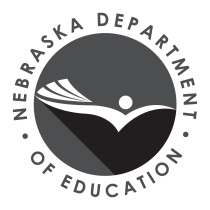 Revised Program 		Table of Alignment of Standards and AssessmentsName of Institution: 	Date Submitted: 	Endorsement: FAMILY AND CONSUMER SCIENCES OCCUPATIONAL	Grade Levels:  	 6-12Total Hours Required by Rule 24: 48	Program Hours Required by Institution: 		Endorsement Type: FIELDPlace an X in the box corresponding to the course that meets the following requirements:Place an X in the box corresponding to the course that meets the following requirements:List the courses the institution requires to meet Rule 24 requirements, associated Guidelines, and program hours required by the institution for this endorsement in the first row: (If more than 35 courses please fill out additional sheets)List the courses the institution requires to meet Rule 24 requirements, associated Guidelines, and program hours required by the institution for this endorsement in the first row: (If more than 35 courses please fill out additional sheets)List the courses the institution requires to meet Rule 24 requirements, associated Guidelines, and program hours required by the institution for this endorsement in the first row: (If more than 35 courses please fill out additional sheets)List the courses the institution requires to meet Rule 24 requirements, associated Guidelines, and program hours required by the institution for this endorsement in the first row: (If more than 35 courses please fill out additional sheets)List the courses the institution requires to meet Rule 24 requirements, associated Guidelines, and program hours required by the institution for this endorsement in the first row: (If more than 35 courses please fill out additional sheets)List the courses the institution requires to meet Rule 24 requirements, associated Guidelines, and program hours required by the institution for this endorsement in the first row: (If more than 35 courses please fill out additional sheets)List the courses the institution requires to meet Rule 24 requirements, associated Guidelines, and program hours required by the institution for this endorsement in the first row: (If more than 35 courses please fill out additional sheets)List the courses the institution requires to meet Rule 24 requirements, associated Guidelines, and program hours required by the institution for this endorsement in the first row: (If more than 35 courses please fill out additional sheets)List the courses the institution requires to meet Rule 24 requirements, associated Guidelines, and program hours required by the institution for this endorsement in the first row: (If more than 35 courses please fill out additional sheets)List the courses the institution requires to meet Rule 24 requirements, associated Guidelines, and program hours required by the institution for this endorsement in the first row: (If more than 35 courses please fill out additional sheets)List the courses the institution requires to meet Rule 24 requirements, associated Guidelines, and program hours required by the institution for this endorsement in the first row: (If more than 35 courses please fill out additional sheets)List the courses the institution requires to meet Rule 24 requirements, associated Guidelines, and program hours required by the institution for this endorsement in the first row: (If more than 35 courses please fill out additional sheets)List the courses the institution requires to meet Rule 24 requirements, associated Guidelines, and program hours required by the institution for this endorsement in the first row: (If more than 35 courses please fill out additional sheets)List the courses the institution requires to meet Rule 24 requirements, associated Guidelines, and program hours required by the institution for this endorsement in the first row: (If more than 35 courses please fill out additional sheets)List the courses the institution requires to meet Rule 24 requirements, associated Guidelines, and program hours required by the institution for this endorsement in the first row: (If more than 35 courses please fill out additional sheets)List the courses the institution requires to meet Rule 24 requirements, associated Guidelines, and program hours required by the institution for this endorsement in the first row: (If more than 35 courses please fill out additional sheets)List the courses the institution requires to meet Rule 24 requirements, associated Guidelines, and program hours required by the institution for this endorsement in the first row: (If more than 35 courses please fill out additional sheets)List the courses the institution requires to meet Rule 24 requirements, associated Guidelines, and program hours required by the institution for this endorsement in the first row: (If more than 35 courses please fill out additional sheets)List the courses the institution requires to meet Rule 24 requirements, associated Guidelines, and program hours required by the institution for this endorsement in the first row: (If more than 35 courses please fill out additional sheets)List the courses the institution requires to meet Rule 24 requirements, associated Guidelines, and program hours required by the institution for this endorsement in the first row: (If more than 35 courses please fill out additional sheets)List the courses the institution requires to meet Rule 24 requirements, associated Guidelines, and program hours required by the institution for this endorsement in the first row: (If more than 35 courses please fill out additional sheets)List the courses the institution requires to meet Rule 24 requirements, associated Guidelines, and program hours required by the institution for this endorsement in the first row: (If more than 35 courses please fill out additional sheets)List the courses the institution requires to meet Rule 24 requirements, associated Guidelines, and program hours required by the institution for this endorsement in the first row: (If more than 35 courses please fill out additional sheets)List the courses the institution requires to meet Rule 24 requirements, associated Guidelines, and program hours required by the institution for this endorsement in the first row: (If more than 35 courses please fill out additional sheets)List the courses the institution requires to meet Rule 24 requirements, associated Guidelines, and program hours required by the institution for this endorsement in the first row: (If more than 35 courses please fill out additional sheets)List the courses the institution requires to meet Rule 24 requirements, associated Guidelines, and program hours required by the institution for this endorsement in the first row: (If more than 35 courses please fill out additional sheets)List the courses the institution requires to meet Rule 24 requirements, associated Guidelines, and program hours required by the institution for this endorsement in the first row: (If more than 35 courses please fill out additional sheets)List the courses the institution requires to meet Rule 24 requirements, associated Guidelines, and program hours required by the institution for this endorsement in the first row: (If more than 35 courses please fill out additional sheets)List the courses the institution requires to meet Rule 24 requirements, associated Guidelines, and program hours required by the institution for this endorsement in the first row: (If more than 35 courses please fill out additional sheets)List the courses the institution requires to meet Rule 24 requirements, associated Guidelines, and program hours required by the institution for this endorsement in the first row: (If more than 35 courses please fill out additional sheets)List the courses the institution requires to meet Rule 24 requirements, associated Guidelines, and program hours required by the institution for this endorsement in the first row: (If more than 35 courses please fill out additional sheets)List the courses the institution requires to meet Rule 24 requirements, associated Guidelines, and program hours required by the institution for this endorsement in the first row: (If more than 35 courses please fill out additional sheets)List the courses the institution requires to meet Rule 24 requirements, associated Guidelines, and program hours required by the institution for this endorsement in the first row: (If more than 35 courses please fill out additional sheets)List the courses the institution requires to meet Rule 24 requirements, associated Guidelines, and program hours required by the institution for this endorsement in the first row: (If more than 35 courses please fill out additional sheets)List the courses the institution requires to meet Rule 24 requirements, associated Guidelines, and program hours required by the institution for this endorsement in the first row: (If more than 35 courses please fill out additional sheets)D Certification Endorsement Requirements: This endorsement requires a minimum of 48 semester hours, including 42 semester hours of Family and Consumer Sciences content with the following minimums:EXAMPLE:
CHEM 101 or 102 3 CRD1 Three (3) semester hours – Methods in Family and Consumer Sciences;D1 Three (3) semester hours – Methods in Family and Consumer Sciences;D2 Three (3) semester hours – Careers, Community and Family Connections;D2 Three (3) semester hours – Careers, Community and Family Connections;D3 Nine (9) semester hours – Consumer Economics and Family Resources;D3 Nine (9) semester hours – Consumer Economics and Family Resources;D4 Nine (9) semester hours – Family and Human Development;D4 Nine (9) semester hours – Family and Human Development;D5 Nine (9) semester hours – Nutrition, Food Science and Food Production; D5 Nine (9) semester hours – Nutrition, Food Science and Food Production; D6 Three (3) semester hours – Design, Textiles, Apparel, or Interiors; D6 Three (3) semester hours – Design, Textiles, Apparel, or Interiors; D7  a minimum of three (3) semester hours of professional education coursework to include pedagogical content knowledge and principles of career and technical education; andD7  a minimum of three (3) semester hours of professional education coursework to include pedagogical content knowledge and principles of career and technical education; andD8  a minimum of three (3) semester hours – Coordination and Supervision of Work-Based Learning.D8  a minimum of three (3) semester hours – Coordination and Supervision of Work-Based Learning.Pedagogical Content Knowledge and Content KnowledgePedagogical Content Knowledge and Content KnowledgeCareer, Community and Family Connections - Analyze family, community, and work interrelationships; investigate career paths; examine family and consumer sciences careers; and apply career decision-making and transitioning processes.Career, Community and Family Connections - Analyze family, community, and work interrelationships; investigate career paths; examine family and consumer sciences careers; and apply career decision-making and transitioning processes.Consumer Economics and Family Resources - Utilize resources responsibly to address the diverse needs and goals of individuals, families, and communities in family and consumer sciences areas such as resource management, consumer economics, financial literacy, living environments, and textiles and apparel.Consumer Economics and Family Resources - Utilize resources responsibly to address the diverse needs and goals of individuals, families, and communities in family and consumer sciences areas such as resource management, consumer economics, financial literacy, living environments, and textiles and apparel.Family and Human Development - Apply principles and theories of child development, human growth and development, interpersonal relationships, and family to strengthen individuals and families across the lifespan in contexts such as parenting, care giving, and the workplace.Family and Human Development - Apply principles and theories of child development, human growth and development, interpersonal relationships, and family to strengthen individuals and families across the lifespan in contexts such as parenting, care giving, and the workplace.Nutrition, Food Science, and Food Production - Apply nutrition concepts that enhance individual and family well-being across the lifespan; apply food science and nutrition, food production and preparation; promote food production skills for families and in the workplace; and demonstrate effective lab management practices that apply to food and nutrition.Nutrition, Food Science, and Food Production - Apply nutrition concepts that enhance individual and family well-being across the lifespan; apply food science and nutrition, food production and preparation; promote food production skills for families and in the workplace; and demonstrate effective lab management practices that apply to food and nutrition.Design, Textiles, Apparel, or Interiors - Demonstrate application of elements and principles of design related to textiles, apparel, and interiors; integrate knowledge, skills, and practices required for careers in housing, interior design, clothing, and textiles; and demonstrate effective lab management practices that apply to design, textiles, apparel, and interiors.Design, Textiles, Apparel, or Interiors - Demonstrate application of elements and principles of design related to textiles, apparel, and interiors; integrate knowledge, skills, and practices required for careers in housing, interior design, clothing, and textiles; and demonstrate effective lab management practices that apply to design, textiles, apparel, and interiors.Methods in Family and Consumer Sciences Instruction - In addition to content and career preparation, programs must prepare teachers with knowledge in classroom and program implementation including:Methods in Family and Consumer Sciences Instruction - In addition to content and career preparation, programs must prepare teachers with knowledge in classroom and program implementation including:Curriculum development and program management;Curriculum development and program management;Instructional strategies, resources and technology integration;Instructional strategies, resources and technology integration;Child and youth development;Child and youth development;Responsive teaching;Responsive teaching;Subject matter knowledge;Subject matter knowledge;Family, Career, and Community Leaders of America (FCCLA) curriculum integration;Principles of career and technical education;Family, Career, and Community Leaders of America (FCCLA) curriculum integration;Principles of career and technical education;Family, Career, and Community Leaders of America (FCCLA) curriculum integration;Principles of career and technical education;Family, Career, and Community Leaders of America (FCCLA) curriculum integration;Principles of career and technical education;Family, Career, and Community Leaders of America (FCCLA) curriculum integration;Principles of career and technical education;Family, Career, and Community Leaders of America (FCCLA) curriculum integration;Principles of career and technical education;Family, Career, and Community Leaders of America (FCCLA) curriculum integration;Principles of career and technical education;Family, Career, and Community Leaders of America (FCCLA) curriculum integration;Principles of career and technical education;Family, Career, and Community Leaders of America (FCCLA) curriculum integration;Principles of career and technical education;Family, Career, and Community Leaders of America (FCCLA) curriculum integration;Principles of career and technical education;Family, Career, and Community Leaders of America (FCCLA) curriculum integration;Principles of career and technical education;Family, Career, and Community Leaders of America (FCCLA) curriculum integration;Principles of career and technical education;Family, Career, and Community Leaders of America (FCCLA) curriculum integration;Principles of career and technical education;Family, Career, and Community Leaders of America (FCCLA) curriculum integration;Principles of career and technical education;Family, Career, and Community Leaders of America (FCCLA) curriculum integration;Principles of career and technical education;Family, Career, and Community Leaders of America (FCCLA) curriculum integration;Principles of career and technical education;Family, Career, and Community Leaders of America (FCCLA) curriculum integration;Principles of career and technical education;Family, Career, and Community Leaders of America (FCCLA) curriculum integration;Principles of career and technical education;Family, Career, and Community Leaders of America (FCCLA) curriculum integration;Principles of career and technical education;Family, Career, and Community Leaders of America (FCCLA) curriculum integration;Principles of career and technical education;Family, Career, and Community Leaders of America (FCCLA) curriculum integration;Principles of career and technical education;Family, Career, and Community Leaders of America (FCCLA) curriculum integration;Principles of career and technical education;Family, Career, and Community Leaders of America (FCCLA) curriculum integration;Principles of career and technical education;Family, Career, and Community Leaders of America (FCCLA) curriculum integration;Principles of career and technical education;Family, Career, and Community Leaders of America (FCCLA) curriculum integration;Principles of career and technical education;Family, Career, and Community Leaders of America (FCCLA) curriculum integration;Principles of career and technical education;Family, Career, and Community Leaders of America (FCCLA) curriculum integration;Principles of career and technical education;Family, Career, and Community Leaders of America (FCCLA) curriculum integration;Principles of career and technical education;Family, Career, and Community Leaders of America (FCCLA) curriculum integration;Principles of career and technical education;Family, Career, and Community Leaders of America (FCCLA) curriculum integration;Principles of career and technical education;Family, Career, and Community Leaders of America (FCCLA) curriculum integration;Principles of career and technical education;Family, Career, and Community Leaders of America (FCCLA) curriculum integration;Principles of career and technical education;Family, Career, and Community Leaders of America (FCCLA) curriculum integration;Principles of career and technical education;Family, Career, and Community Leaders of America (FCCLA) curriculum integration;Principles of career and technical education;Family, Career, and Community Leaders of America (FCCLA) curriculum integration;Principles of career and technical education;Family, Career, and Community Leaders of America (FCCLA) curriculum integration;Principles of career and technical education;Family, Career, and Community Leaders of America (FCCLA) curriculum integration;Principles of career and technical education;Classroom culture and relationships; Classroom culture and relationships; Diversity, inclusive practices, and English language learners;Diversity, inclusive practices, and English language learners;Diversity, inclusive practices, and English language learners;Diversity, inclusive practices, and English language learners;Diversity, inclusive practices, and English language learners;Diversity, inclusive practices, and English language learners;Diversity, inclusive practices, and English language learners;Diversity, inclusive practices, and English language learners;Diversity, inclusive practices, and English language learners;Diversity, inclusive practices, and English language learners;Diversity, inclusive practices, and English language learners;Diversity, inclusive practices, and English language learners;Diversity, inclusive practices, and English language learners;Diversity, inclusive practices, and English language learners;Diversity, inclusive practices, and English language learners;Diversity, inclusive practices, and English language learners;Diversity, inclusive practices, and English language learners;Diversity, inclusive practices, and English language learners;Diversity, inclusive practices, and English language learners;Diversity, inclusive practices, and English language learners;Diversity, inclusive practices, and English language learners;Diversity, inclusive practices, and English language learners;Diversity, inclusive practices, and English language learners;Diversity, inclusive practices, and English language learners;Diversity, inclusive practices, and English language learners;Diversity, inclusive practices, and English language learners;Diversity, inclusive practices, and English language learners;Diversity, inclusive practices, and English language learners;Diversity, inclusive practices, and English language learners;Diversity, inclusive practices, and English language learners;Diversity, inclusive practices, and English language learners;Diversity, inclusive practices, and English language learners;Diversity, inclusive practices, and English language learners;Diversity, inclusive practices, and English language learners;Diversity, inclusive practices, and English language learners;Diversity, inclusive practices, and English language learners;Diversity, inclusive practices, and English language learners;Managing classroom activities and the learning environment;Managing classroom activities and the learning environment;Student and program assessment;Student and program assessment;Professionalism; andProfessionalism; andReflective practices.Reflective practices.Integrate the Nebraska Career Readiness Standards in all Family and Consumer Sciences courses to include:Integrate the Nebraska Career Readiness Standards in all Family and Consumer Sciences courses to include:Apply appropriate academic and technical skills;Apply appropriate academic and technical skills;Communicate effectively and appropriately;Communicate effectively and appropriately;Contribute to employer and community success;Contribute to employer and community success;Make sense of problems and persevere in solving them;Make sense of problems and persevere in solving them;Use critical thinking skills;Use critical thinking skills;Demonstrate innovation and creativity;Demonstrate innovation and creativity;Model ethical leadership and effective management;Model ethical leadership and effective management;Work productively in teams and demonstrate cultural competency;Work productively in teams and demonstrate cultural competency;Utilize technology;Utilize technology;Manage personal career development; andManage personal career development; andAttend to personal and financial well-being.Attend to personal and financial well-being.Principles of Career and Technical EducationPrinciples of Career and Technical EducationCurriculum Development and Program Design - Deliver a standards-based curriculum in appropriate career fields through programs of study that incorporate classroom and laboratory instruction; experiential, project and work-based learning, and leadership and personal development through Family, Career, and Community Leaders of America (FCCLA).Curriculum Development and Program Design - Deliver a standards-based curriculum in appropriate career fields through programs of study that incorporate classroom and laboratory instruction; experiential, project and work-based learning, and leadership and personal development through Family, Career, and Community Leaders of America (FCCLA).Develop programs of study that reflect the needs of the community and have been developed in accordance with state requirements.Develop programs of study that reflect the needs of the community and have been developed in accordance with state requirements.Design courses in the program of study that are organized logically and sequentially from introductory to advanced levels.Design courses in the program of study that are organized logically and sequentially from introductory to advanced levels.Facilities and Equipment Planning - Design facilities and equipment plans that support the implementation of the program and curriculum by providing all students with opportunities for the development and application of knowledge and skills.Facilities and Equipment Planning - Design facilities and equipment plans that support the implementation of the program and curriculum by providing all students with opportunities for the development and application of knowledge and skills.Develop facility plans that provide for the effective delivery of all programs of study offered. Develop facility plans that provide for the effective delivery of all programs of study offered. Demonstrate knowledge of existing local, state, and federal safety and health standards.Demonstrate knowledge of existing local, state, and federal safety and health standards.Develop training and evaluation so those using the facility engage in a safe working environment.Develop training and evaluation so those using the facility engage in a safe working environment.Demonstrate the ability to maintain a clean and organized environment conducive to learning.Demonstrate the ability to maintain a clean and organized environment conducive to learning.Demonstrate knowledge of facility design that is accessible and accommodating to all students.Demonstrate knowledge of facility design that is accessible and accommodating to all students.Demonstrate the ability to organize storage space for both student and teacher materials, supplies, and equipment.Demonstrate the ability to organize storage space for both student and teacher materials, supplies, and equipment.Maintain an inventory of equipment, tools, consumable items, and instructional technology and is able to develop a plan for new purchases and replacements. Maintain an inventory of equipment, tools, consumable items, and instructional technology and is able to develop a plan for new purchases and replacements. Maintain equipment, tools, and instruction technology adequate to current industry standards.Maintain equipment, tools, and instruction technology adequate to current industry standards.Plan for adequate quantities of tools, equipment, and consumable supplies for equipping students at all times.Plan for adequate quantities of tools, equipment, and consumable supplies for equipping students at all times.Maintain equipment, tools, and instructional technology that is current, available, and used effectively for delivering instruction. Maintain equipment, tools, and instructional technology that is current, available, and used effectively for delivering instruction. Experiential, Project, and Work-Based Learning - Enhance student learning through continuous experiential, project, and work-based learning experiences.Experiential, Project, and Work-Based Learning - Enhance student learning through continuous experiential, project, and work-based learning experiences.Integrate work-based learning with the appropriate career field program for all students.Integrate work-based learning with the appropriate career field program for all students.Align work-based learning to appropriate career field curriculum standards.Align work-based learning to appropriate career field curriculum standards.Assess work-based learning by measuring students’ growth against a relevant set of career-based skills, knowledge, and competencies.Assess work-based learning by measuring students’ growth against a relevant set of career-based skills, knowledge, and competencies.Promote student-planned, personalized work-based learning experiences.Promote student-planned, personalized work-based learning experiences.Engage students to maintain accurate work-based learning documentation to meet state and local requirements.Engage students to maintain accurate work-based learning documentation to meet state and local requirements.Provide direct supervision and guidance for each student’s work-based learning experience.Provide direct supervision and guidance for each student’s work-based learning experience.Document work-based learning experiences between the student and adult supervisors.Document work-based learning experiences between the student and adult supervisors.Leadership and Personal Development - Engage student participation in intra-curricular leadership and personal development experiences through Family, Career, and Community Leaders of America (FCCLA).Leadership and Personal Development - Engage student participation in intra-curricular leadership and personal development experiences through Family, Career, and Community Leaders of America (FCCLA).Provide the opportunity for all students to be members of FCCLA.Provide the opportunity for all students to be members of FCCLA.Engage students to build a progressive leadership and personal development plan.Engage students to build a progressive leadership and personal development plan.Engage students in meaningful leadership and personal development activities related to Family and Consumer Sciences.Engage students in meaningful leadership and personal development activities related to Family and Consumer Sciences.Provide leadership to ensure the FCCLA constitution and bylaws are up- to-date and approved by chapter members.Provide leadership to ensure the FCCLA constitution and bylaws are up- to-date and approved by chapter members.Engage students in the planning and implementation of a program of work.Engage students in the planning and implementation of a program of work.Facilitate the conduct of regularly scheduled chapter meetings.Facilitate the conduct of regularly scheduled chapter meetings.Implement an awards recognition program planned and conducted by student members.Implement an awards recognition program planned and conducted by student members.Provide leadership to ensure the FCCLA chapter has a current budget, which provides the financial resources to support the program of work.Provide leadership to ensure the FCCLA chapter has a current budget, which provides the financial resources to support the program of work.School and Community Partnerships - Engage school and community partners in developing and supporting a quality program.School and Community Partnerships - Engage school and community partners in developing and supporting a quality program.Demonstrate knowledge of how to regularly inform key stakeholders regarding the goals, objectives, and accomplishments of the family and consumer sciences program.Demonstrate knowledge of how to regularly inform key stakeholders regarding the goals, objectives, and accomplishments of the family and consumer sciences program.Demonstrate knowledge of how to initiate engagement of key stakeholders with the Family and Consumer Sciences program.Demonstrate knowledge of how to initiate engagement of key stakeholders with the Family and Consumer Sciences program.Demonstrate knowledge of how to recognize key stakeholders for their support of the Family and Consumer Sciences program.Demonstrate knowledge of how to recognize key stakeholders for their support of the Family and Consumer Sciences program.Participates in key stakeholder activities.Participates in key stakeholder activities.Program Marketing - Engage key stakeholders through involvement, recognition, and the sharing of information about all components of the program.Program Marketing - Engage key stakeholders through involvement, recognition, and the sharing of information about all components of the program.Design and implement a strategic marketing effort with pieces implemented by the appropriate key stakeholders.Design and implement a strategic marketing effort with pieces implemented by the appropriate key stakeholders.Design and implement a recruitment and retention plan that yields steady or increasing student enrollment.Design and implement a recruitment and retention plan that yields steady or increasing student enrollment.Utilize relevant Family and Consumer Sciences career field data for marketing and communication purposes.Utilize relevant Family and Consumer Sciences career field data for marketing and communication purposes.Program Planning and Evaluation - Design and implement a system of needs assessment and evaluation for continual program development and improvement.Program Planning and Evaluation - Design and implement a system of needs assessment and evaluation for continual program development and improvement.Collect and report relevant Family and Consumer Sciences data to key stakeholders and other entities as determined by local and state requirements.Collect and report relevant Family and Consumer Sciences data to key stakeholders and other entities as determined by local and state requirements.Survey key stakeholders to determine their expectations and current assessment of program quality and the success of students.Survey key stakeholders to determine their expectations and current assessment of program quality and the success of students.Provide leadership for a representative Family and Consumer Sciences advisory committee, authorized by the local board of education, to meet regularly to advise program direction and development.Provide leadership for a representative Family and Consumer Sciences advisory committee, authorized by the local board of education, to meet regularly to advise program direction and development.Provide leadership for creation and implementation of a programmatic strategic plan that is based on performance data, key stakeholder surveys, and advisory committee input.Provide leadership for creation and implementation of a programmatic strategic plan that is based on performance data, key stakeholder surveys, and advisory committee input.Develop and implement a Family and Consumer Sciences budget that provides the financial resources to support the current and planned needs of the program.Develop and implement a Family and Consumer Sciences budget that provides the financial resources to support the current and planned needs of the program.